Students Instructions to Access SchoologyTo access SchoologyLogin to computerGo to dcsdms.orgClick Schoology linkLogin using email and passwordUsername: First initial last initial last 6 of MSIS (no spaces)Password: Quistors birthdate (no spaces)Courses will automatically show up based on scheduleStudents Instructions to Access Materials for classTo access Course MaterialsClick on course on Course DashboardTeacher will have course setup and give instructions for completing lessons and assignmentsStudent Instructions to Submitting AssignmentsAn assignment created in SchoologyClick on Assignment to open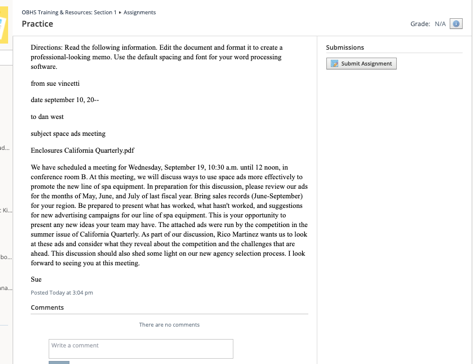 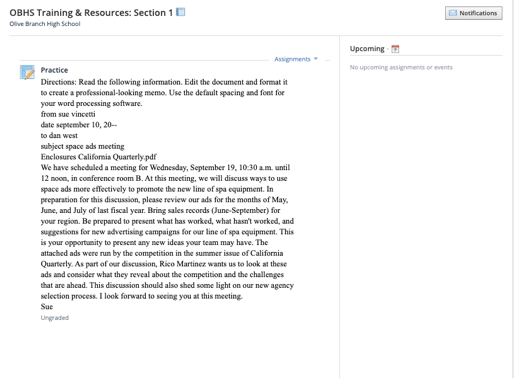 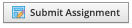 Click Submit Assignments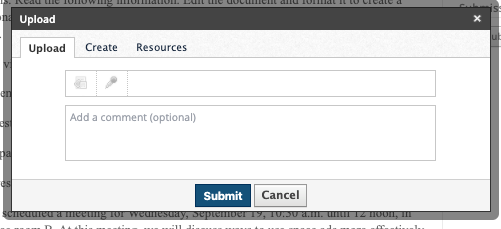 To Upload a file from any location, click on the Upload tab, click FileChoose your file location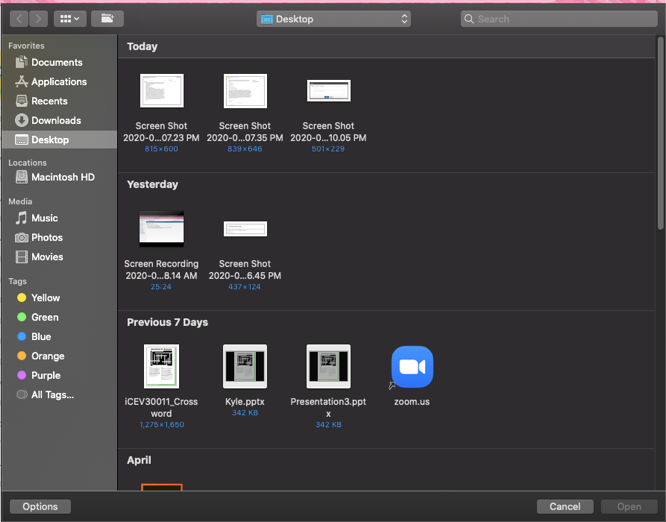 Click on your file, then openClick Submit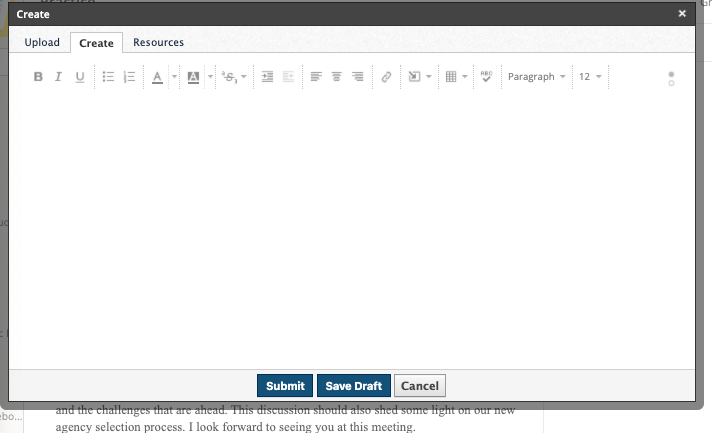 To answer in Schoology,, Click createType answer in boxYou can insert files, images, etc. also by clicking on Insert ContentThen Click submitTo upload from OneDrive or Google DriveClick on Resources Tab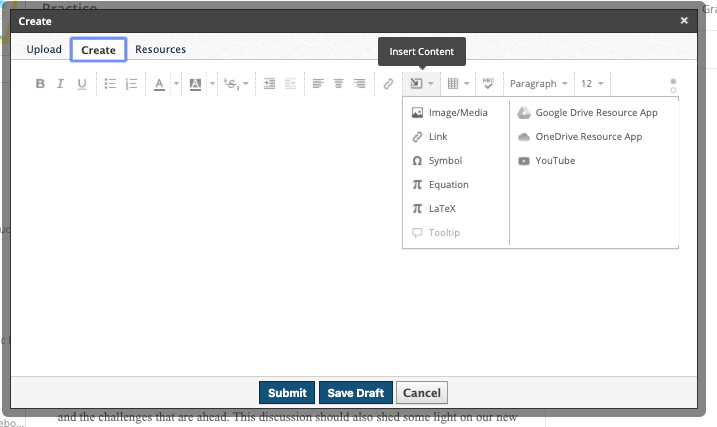 Click AppsChoose/login to OneDriveLocate fileClick Import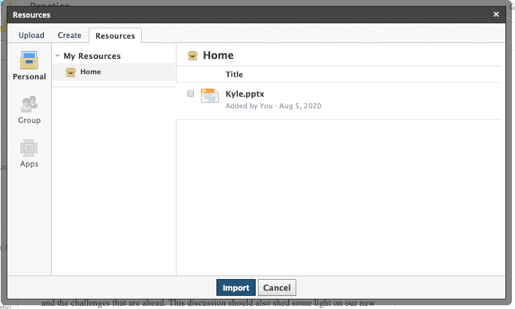 Saving documentsIf you create a document in Word from Office365, save it to your OneDrive.Click File, SaveAsNavigate to One Drive FolderClick SaveThen use the upload file steps to submit.